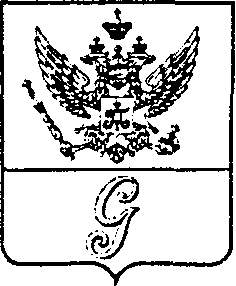 СОВЕТ  ДЕПУТАТОВ  МУНИЦИПАЛЬНОГО  ОБРАЗОВАНИЯ  «ГОРОД  ГАТЧИНА»ГАТЧИНСКОГО  МУНИЦИПАЛЬНОГО  РАЙОНА ТРЕТЬЕГО  СОЗЫВАРЕШЕНИЕот 27 июня 2018 года                                                                               № 33О присвоении звания«Почетный гражданин города Гатчины»В соответствии с Положением о присвоении звания «Почетный гражданин города Гатчины», утвержденным решением совета депутатов МО «Город Гатчина» от 24 декабря  2014 года   № 88, рассмотрев решение комиссии по рассмотрению ходатайств  о присвоении звания «Почетный гражданин города Гатчины» от 16 мая 2018 года с приложенными материалами, руководствуясь Уставом муниципального образования «Город Гатчина» Гатчинского муниципального района Ленинградской области, совет депутатов МО «Город Гатчина»РЕШИЛ:Присвоить звание «Почетный гражданин города Гатчины» Заслуженному мастеру спорта, Олимпийской чемпионке, многократной чемпионке мира и Европы по синхронному плаванию Колесниченко Светлане Константиновне за вклад в патриотическое и нравственное воспитание молодого поколения, повышение престижа Гатчины на российской и мировой спортивной арене.Глава МО «Город Гатчина» - Председатель совета депутатовМО «Город Гатчина»                                                             В.А.Филоненко